MUNICIPIO DE CARATINGA/MG - Extrato de Resultado – Pregão Presencial Registro de Preço 029/2022. Objeto: contratação de empresa para fornecimento de placas de inox para inaugurações de obras públicas, e fornecimento de toldos de policarbonato, placas, e revestimento em fachadas. Vencedor com menor preço; SENNA E FILHO LTDA EPP - Valor Global R$ 294.992,20 (duzentos e noventa e quatro mil novecentos e noventa e dois reais e vinte centavos); Caratinga/MG, 23 de Junho de 2022. Bruno Cesar Veríssimo Gomes – Pregoeiro. 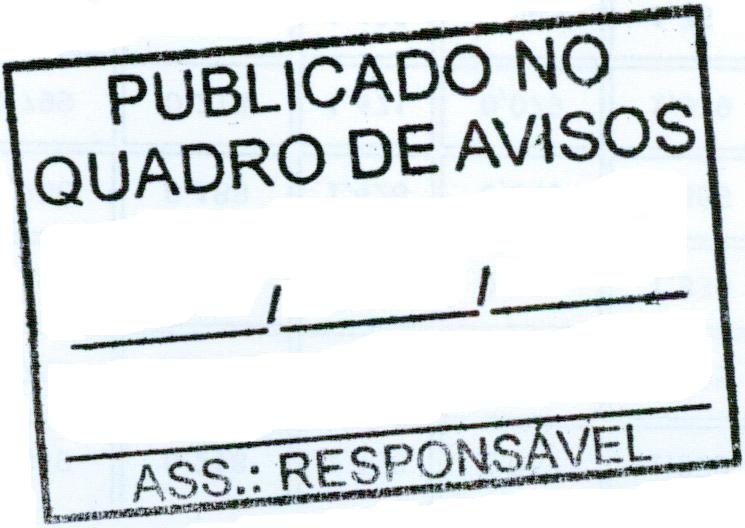 